SUPPLEMENTARY MATERIALTable S1: Average concentrations and RM ANOVA p-values the metabolites selected to be significant pertaining to the aim of this investigationTable S2: Macro-nutrient composition of the beetroot juice and placebo supplements provided to athletes [adapted from Clifford et al. (2017)]. 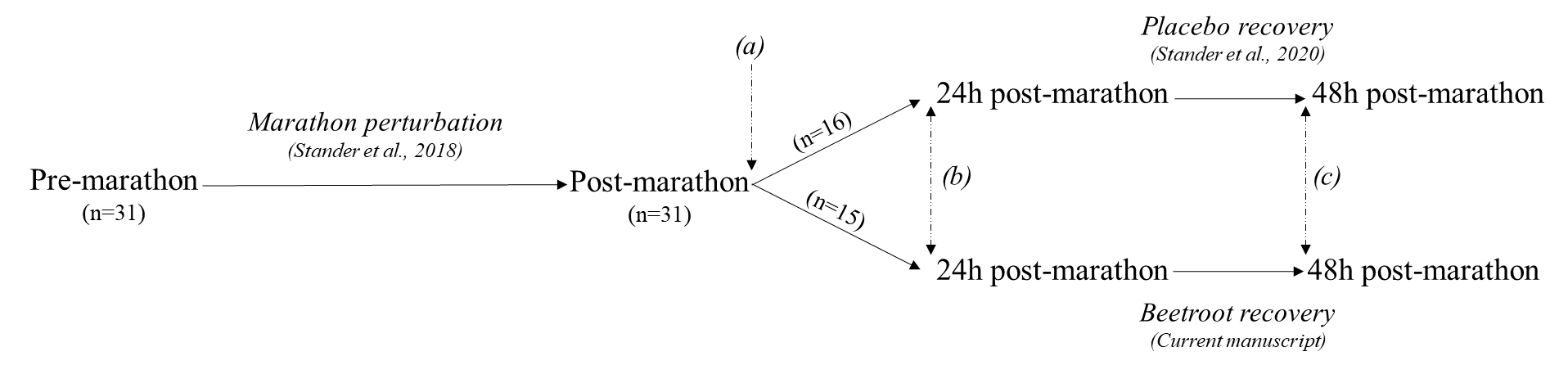 Fig. S1  The larger scope of this investigation consists of multiple objectives: Objective 1: Effects of a marathon on the serum metabolome of athletes (pre- vs post-marathon; n=31) (Stander et al. 2018); Objective 2: Metabolic recovery without the intervention of recovery aids, by comparing pre-, post- as well as 24 h and 48 h post-marathon samples of the athletes (n=16) that ingested placebo supplements (Stander et al. 2020); Objective 3: Effect of beetroot juice supplementation on metabolic recovery, by comparing pre-, post- as well as 24 h and 48 h post-marathon samples of the athletes (n=15) that ingested beetroot juice supplements (current investigation); Objective 4: The possible added advantage of beetroot juice supplementation aided recovery versus natural (placebo) recovery, by comparing profiles of Objectives 2 and 3 (current investigation). As indicated with dashed arrows, supplements were consumed (a) on the day of the marathon (immediately after P1 sampling, ±3 h post-race, and at 20:00); (b) on the first day after the marathon (upon waking-up, with lunch, and with supper), and (c) upon waking on the second day post-marathonFig. S2: A summary of the unfolded PCA of the beetroot and placebo interventions over time. Abbreviations: N: number of cases; P: number of variables.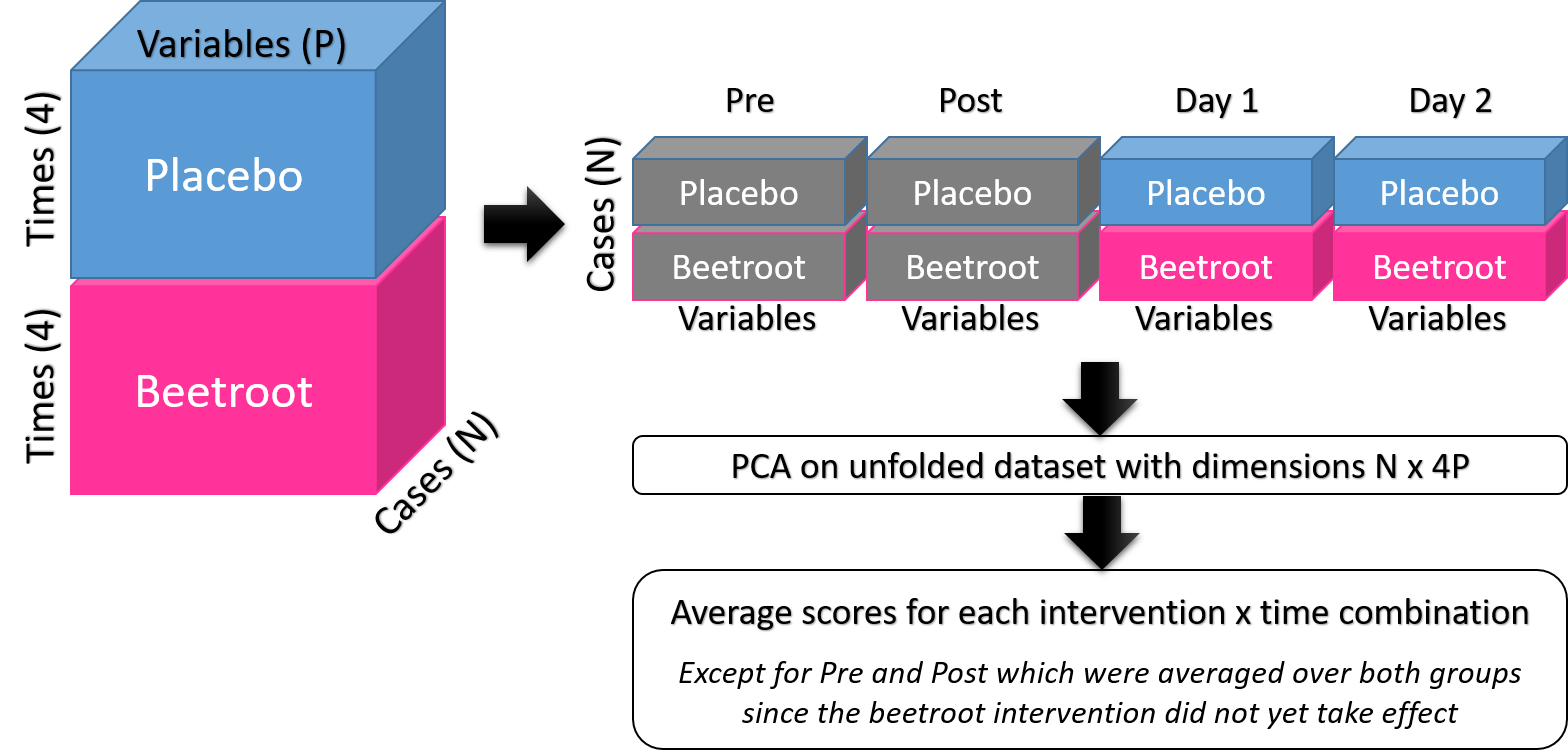 Fig. S3: Principal component analysis plots representing the inter-cohort differentiation of (a) pre-marathon [P0], (b) post-marathon [P1], (c) 24 h post-marathon [P2], and 48 h post-marathon [P3] metabolic profiles. Abbreviations: PC: principal component.Metabolite (PubChem ID)GroupRM ANOVARM ANOVAP0P1P2P3Intervention p-valueInteraction p-valueAverage concentration ±standard deviationAverage concentration ±standard deviationAverage concentration ±standard deviationAverage concentration ±standard deviationα-Oleoylglycerol (5319879)Placebo0.420.010.001 ± 3.8×10-40.001 ± 3.6×10-44.3×10-4 ± 3.1×10-40.001 ± 3.9×10-4α-Oleoylglycerol (5319879)Beetroot0.420.010.001 ± 0.0014.1×10-4 ± 2.6×10-44.8×10-4 ± 3.2×10-40.001 ± 3.9×10-4β-Hydroxydecenedioate (121232666)Placebo0.580.040.005 ± 0.0010.006 ± 0.0020.007 ± 0.0020.005 ± 0.001β-Hydroxydecenedioate (121232666)Beetroot0.580.040.006 ± 0.0020.006 ± 0.0020.006 ± 0.0010.006 ± 0.003β-Hydroxyphenylacetate (12122) aPlacebo0.010.073.1×10-5 ± 4.6×10-52.8×10-5 ± 4.1×10-51.6×10-5 ± 3.1×10-52.0×10-5 ± 3.6×10-5β-Hydroxyphenylacetate (12122) aBeetroot0.010.074.3×10-5 ± 6.4×10-51.1×10-4 ± 1.3×10-43.2×10-5 ± 4.3×10-55.9×10-5 ± 4.3×10-5β-Hydroxyvalerate (107802)Placebo0.020.725.3×10-4 ± 4.2×10-46.0×10-4 ± 3.9×10-46.8×10-4 ± 4.5×10-45.2×10-4 ± 1.7×10-4β-Hydroxyvalerate (107802)Beetroot0.020.720.001 ± 0.0010.002 ± 0.0020.001 ± 0.0010.001 ± 0.001p-Hydroxyphenylacetate (127)Placebo0.020.920.001 ± 0.0010.002 ± 0.0020.001 ± 0.0010.001 ± 0.001p-Hydroxyphenylacetate (127)Beetroot0.020.920.002 ± 0.0010.003 ± 0.0010.002 ± 0.0010.002 ± 0.001Arabitol (43925)Placebo2.9×10-41.4×10-80.004 ± 0.0010.005 ± 0.0020.004 ± 0.0010.003 ± 0.001Arabitol (43925)Beetroot2.9×10-41.4×10-80.005 ± 0.0020.005 ± 0.0020.007 ± 0.0020.007 ± 0.002Eicosanoate (10467)Placebo0.010.954.2×10-4 ± 2.3×10-40.001 ± 4.1×10-44.6×10-4 ± 2.9×10-43.7×10-4 ± 2.0×10-4Eicosanoate (10467)Beetroot0.010.950.001 ± 4.4×10-40.001 ± 3.6×10-40.001 ± 0.0010.001 ± 2.8×10-4Glycerol (753)Placebo0.330.030.084 ± 0.0310.492 ± 0.1570.083 ± 0.0320.092 ± 0.036Glycerol (753)Beetroot0.330.030.092 ± 0.0520.399 ± 0.1140.091 ± 0.0320.094 ± 0.047Hippurate (464) Placebo0.020.730.002 ± 0.0020.003 ± 0.0040.003 ± 0.0040.001 ± 0.002Hippurate (464) Beetroot0.020.730.003 ± 0.0030.005 ± 0.0060.004 ± 0.0040.004 ± 0.003Mannitol (6251)Placebo0.010.060.003 ± 0.0040.005 ± 0.0040.004 ± 0.0030.003 ± 0.003Mannitol (6251)Beetroot0.010.060.004 ± 0.0040.01 ± 0.0130.02 ± 0.030.008 ± 0.009Nonanoate (8158)Placebo1.7×10-30.130.004 ± 0.0020.004 ± 0.0020.004 ± 0.0010.003 ± 0.001Beetroot1.7×10-30.130.005 ± 0.0020.005 ± 0.0010.005 ± 0.0010.005 ± 0.001Oxalate (971)Placebo0.040.240.013 ± 0.0050.015 ± 0.0060.014 ± 0.0040.016 ± 0.007Oxalate (971)Beetroot0.040.240.016 ± 0.0060.02 ± 0.0060.016 ± 0.0050.015 ± 0.004Rhamnose (25310)Placebo0.010.570.001 ± 0.0010.002 ± 0.0010.001 ± 0.0010.001 ± 0.001Rhamnose (25310)Beetroot0.010.570.001 ± 0.0010.001 ± 0.0010.001 ± 0.0010.001 ± 0.001Threonate (21145021)Placebo0.010.940.01 ± 0.0040.014 ± 0.0050.011 ± 0.0040.011 ± 0.005Threonate (21145021)Beetroot0.010.940.013 ± 0.0050.018 ± 0.0050.011 ± 0.0020.013 ± 0.003Undecanoate (8180)Placebo7.9×10-40.157.7×10-5 ± 5.7×10-51.3×10-4 ± 4.7×10-51.2×10-4 ± 6.2×10-59.1×10-5 ± 3.6×10-5Beetroot7.9×10-40.151.5×10-4 ± 4.8×10-51.8×10-4 ± 3.9×10-51.4×10-4 ± 5.5×10-51.4×10-4 ± 3. ×10-5Xylose (135191) Placebo0.010.020.016 ± 0.0080.014 ± 0.0080.007 ± 0.0040.011 ± 0.007Beetroot0.010.020.023 ± 0.0130.012 ± 0.0060.02 ± 0.0120.017 ± 0.015Macro-nutrient compositionSupplementsSupplementsMacro-nutrient compositionBeetroot PlaceboMacro-nutrient composition(Per 250 mL serving)(Per 250 mL serving)Energy (kcal)81.076.8Glycaemic content (g)16.416.4Fats (g)0.4Trace amountsProtein (g)2.82.8(a)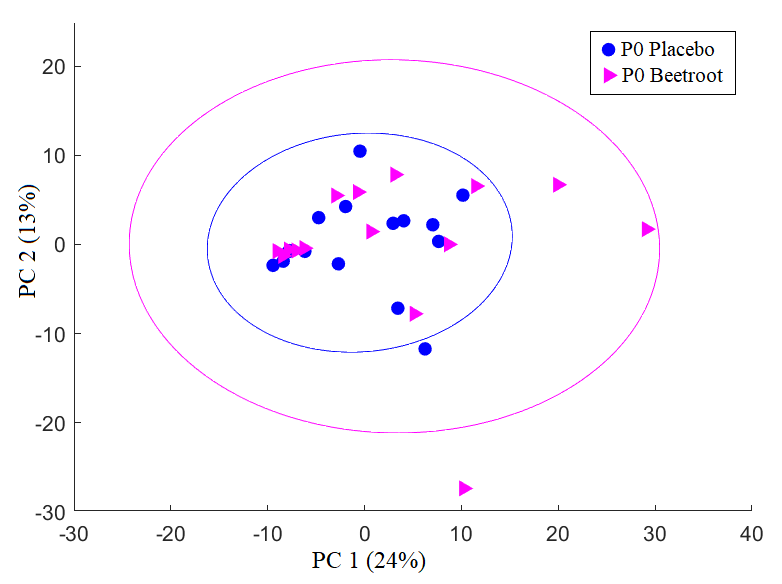 (b)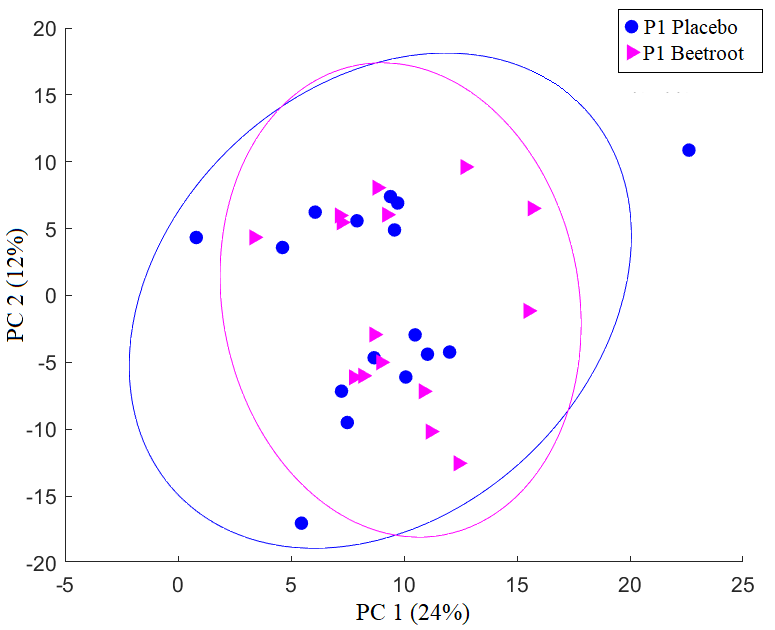 (c) 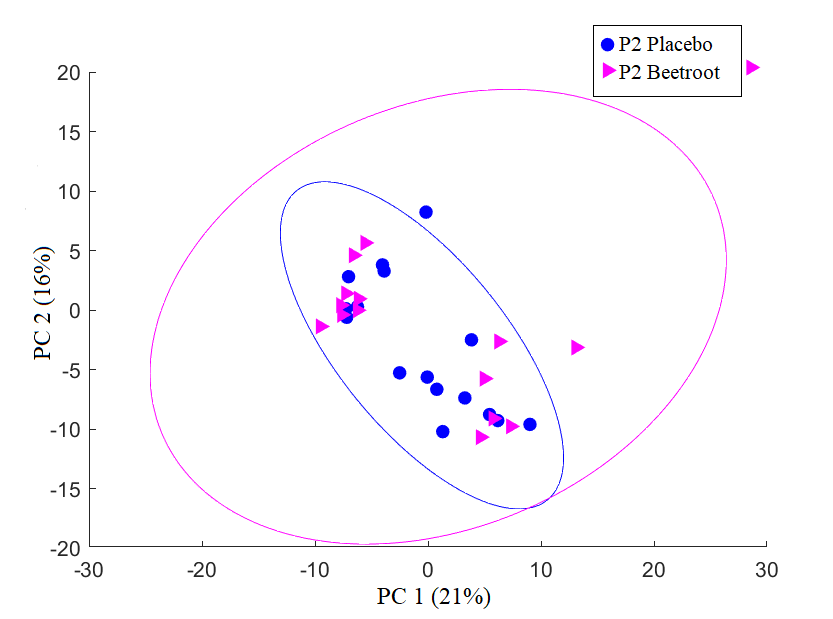 (d) 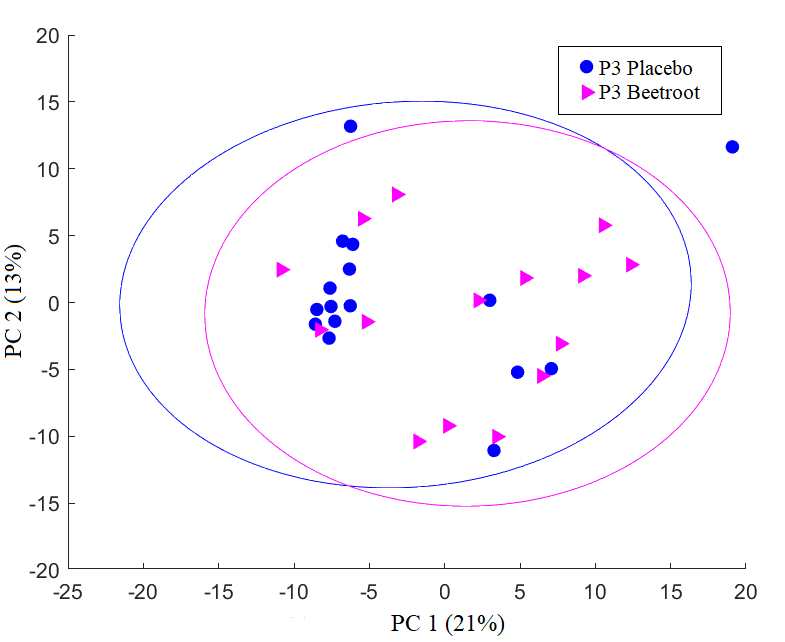 